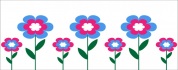 June 2022Prayer CalendarCEF® of Franklin-Fulton Counties, PADr. Dan Russell, Director“. . . Help us, O LORD our God;for we rest on Thee . . . ” 2 Chronicles 14:11  1.  Wed.  “I am the vine, ye are the branches: He that abideth in Me, and I in him, the same bringeth forth much fruit: for without Me ye can do nothing.” (John 15:5)  Please pray for Dr. Dan, Michelle, Nathan & Lori to live the truth of this verse. 2.  Thurs. Pray camp teachers will immerse themselves in God’s Word as they prepare to teach the Bible lesson series on the names of God.  3.  Fri.  Praise for finances provided, and pray God will continue to supply the daily financial needs of the ministry.  4.  Sat.  Pray God will preserve Good News Camp staff and volunteers from Satan’s attacks on their families and schedules this summer.  5.  Sun.  Pray for God’s blessing on Dr. Dan and Kasiesville Bible Church as he speaks in their service today. 6.  Mon.  Pray for all staff, including teachers, junior counselors, lifeguards, bus drivers, and nurses, to be in place when camp begins. 7.  Tues.  Pray for CEF President Reese Kauffman as he retires at the end of this month. Praise God for the 33 years that he faithfully served in this role. 8.  Wed.  Pray for CEF leadership to be united in purpose throughout the transition to a new president. 9.  Thurs.  Give thanks for the faithful Good News Club workers who served during the 2021-22 school year. 10.  Fri.  Praise God for the junior staff serving at camp this summer – Rylie Baker, Colin Donatto, Matthew Hansen, Noah Hege, Emily Kilcup, Allison Robinson, Caleb Schroder, Julian Thomas, Maddy Wedekind, and Jeffrey Yeager! Pray they will have wisdom in preparation and will grow closer to God through the experience.11.  Sat.  Ask for God’s protection of children traveling to and from camp this summer.  Also, pray for good behavior on the buses.12.  Sun. Pray parents will be concerned about the spiritual needs of their children and make attending Sunday School and church a priority in their families.13.  Mon.  Camp begins today! Pray that God’s Word will work in the hearts of campers and workers alike during this year’s theme: “Praise the Name of the Lord” Psalm 113:1. 14.  Tues.  Pray that children will be burdened for the souls of other children around the world as Dana Hadigian represents World Vision as the camp missionary this week.15.  Wed.  Ask for God’s protection of both workers and children from illness and injury this summer.16.  Thurs.  As the committee meets tonight, pray God will give wisdom for each decision.17.  Fri.  Pray for the Holy Spirit’s leading and working as camp teachers counsel each of their campers during Quiet Time in the afternoon.18.  Sat.  Pray many new children enroll in The Mailbox Club, call the Tel-A-Story® phone number, and download the U-Nite app.  19.  Sun.  Pray for the salvation of an unsaved father you know, and pray that saved fathers will be the spiritual leaders of their homes.20.  Mon.  Pray for safety and hearts that are tender to the Word of God at camp this week.21.  Tues.  Pray that Matt and Tiffanie Robinson will help the campers develop a vision for the spread of the gospel. They serve with Churches in Missions (CiM) and are the camp missionaries this week.22.  Wed.  Pray that children would know that God is their “refuge and strength, a very present help in trouble.” (Psalm 46:1)23.  Thurs.  Ask God to protect Mark Victor Teeter Memorial Park from violent storms and flooding.24.  Fri.  Ask God to guide camp nurses as they make decisions regarding medical treatment.25.  Sat.  Pray Zechariah 4:6 for summer staff and volunteers. “Not by might, nor by power, but by My Spirit, saith the LORD of hosts.”  26.  Sun.  Pray for financial support to come in for the junior staff.27.  Mon.  Pray for God to send children to camp today whose hearts are ready to hear the gospel and to apply Biblical truths to their lives.28.  Tues.  Pray for the campers to be excited about missions this week as John and Ruth Mitchell share about Samaritan’s Purse and Operation Christmas Child. 29.  Wed.  Praise for the supplies, equipment and improvements that have been provided for Good News Camp this summer.30.  Thurs.  Pray for the children in the country of North Korea to be reached with the gospel.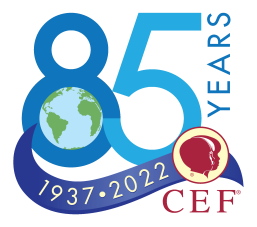 